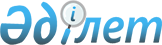 Қызылорда облысының Шиелі ауданы бойынша кондоминиум объектісін басқаруға және кондоминиум объектісінің ортақ мүлкін күтіп-ұстауға арналған шығыстардың ең төмен мөлшерін бекіту туралыҚызылорда облысы Шиелі аудандық мәслихатының 2022 жылғы 3 тамыздағы № 25/5 шешімі. Қазақстан Республикасының Әділет министрлігінде 2022 жылғы 9 тамызда № 29060 болып тіркелді
      "Тұрғын үй қатынастары туралы" Қазақстан Республикасы Заңының 10-3-бабының 1-тармағына, "Кондоминиум объектісін басқаруға және кондоминиум объектісінің ортақ мүлкін күтіп-ұстауға арналған шығыстар сметасын есептеу әдістемесін, сондай-ақ кондоминиум объектісін басқаруға және кондоминиум объектісінің ортақ мүлкін күтіп-ұстауға арналған шығыстардың ең төмен мөлшерін есептеу әдістемесін бекіту туралы" 2020 жылғы 30 наурыздағы № 166 Қазақстан Республикасы Индустрия және инфрақұрылымдық даму министрінің міндетін атқарушының бұйрығына сәйкес, Шиелі аудандық мәслихаты ШЕШТІ:
      1. Қызылорда облысының Шиелі ауданы бойынша кондоминиум объектісін басқаруға және кондоминиум объектісінің ортақ мүлкін күтіп-ұстауға арналған шығыстардың ең төменгі мөлшері осы шешімнің қосымшасына сәйкес бекітілсін.
      2. Осы шешім алғашқы ресми жарияланған күнінен кейін күнтізбелік он күн өткен соң қолданысқа енгізіледі. Қызылорда облысы Шиелі ауданы бойынша бір жылға арналған кондоминиум объектісін басқаруға және кондоминиум объектісінің ортақ мүлкін күтіп-ұстауға арналған шығыстардың ең төмен мөлшері
					© 2012. Қазақстан Республикасы Әділет министрлігінің «Қазақстан Республикасының Заңнама және құқықтық ақпарат институты» ШЖҚ РМК
				
      Шиелі аудандық мәслихат хатшысы 

Т. Жағыпбаров
Шиелі аудандық мәслихатының
2022 жылғы 3 тамыздағы
№ 25/5 шешіміне қосымша
№
Атауы
Шығыстардың ең төменгі мөлшері (теңге)
1
Айына бір шаршы метр үшін кондоминиум объектісін басқаруға және кондоминиум объектісінің ортақ мүлкін күтіп-ұстауға арналған шығыстардың ең төмен мөлшері
6,00